								Αθήνα 17.3.2021Προς τους							ΑΠ: 8895Ιατρικούς Συλλόγουςτης  ΧώραςΑγαπητή/ε κυρία/ε Συνάδελφε,Σας διαβιβάζουμε έγγραφα του Υπουργείου Υγείας, Διοίκηση 3ης Υγειονομικής Περιφέρειας (Μακεδονίας), Δ/νση Ανάπτυξης Ανθρώπινου Δυναμικού Μονάδων Παροχής Υπηρεσιών Υγείας & Κοινωνικής Αλληλεγγύης, Τμήμα Διαχείρισης Ανθρώπινων Πόρων, με αριθμ.πρωτ. 60259/3.12.2020  &  αριθμ.πρωτ. 147/4.1.2021, με θέμα Πρόσκληση & Συμπλήρωση Πρόσκλησης για την υποβολή αιτήσεων ιατρών ΓΕΝΙΚΗΣ ΙΑΤΡΙΚΗΣ για καταχώρηση στον ηλεκτρονικό κατάλογο Επικουρικών Ιατρών, για την πρόσληψη σε φορείς αρμοδιότητας Διοίκησης 3ης Υγειονομικής Περιφέρειας (Δ.Υ.ΠΕ.) Μακεδονίας, με τη παράκληση όπως ενημερώσετε τα μέλη περιοχής ευθύνης του Συλλόγου σας.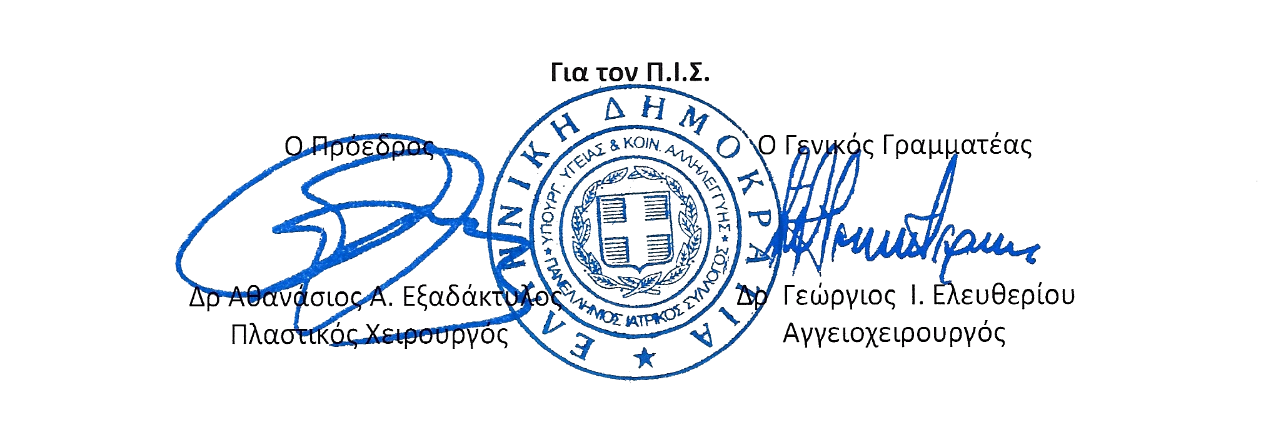 